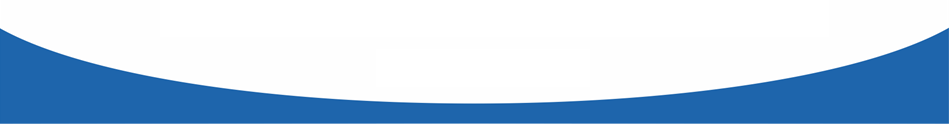 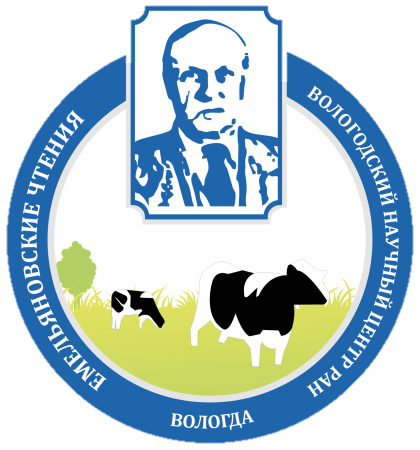 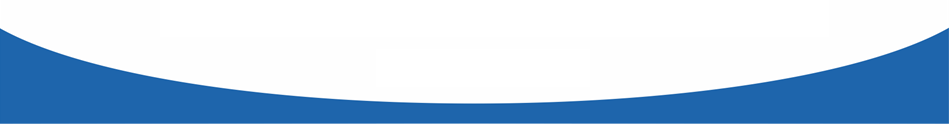 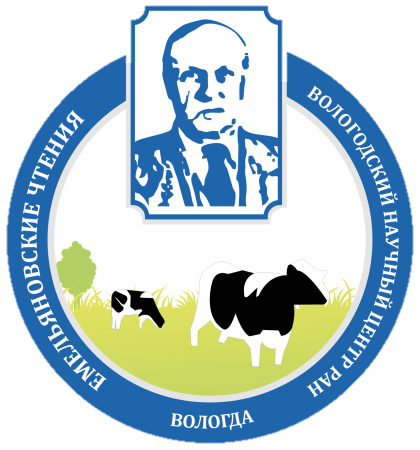 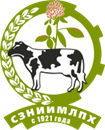 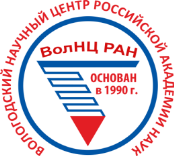 Организационный комитет IV Емельяновских чтенийШабунова Александра Анатольевна, д.э.н., доцент, директор ВолНЦ РАНТеребова Светлана Викторовна, д.э.н., доцент, заместитель директора ВолНЦ РАН – директор СЗНИИМЛПХТуваев Артем Владимирович, к.э.н., ученый секретарь СЗНИИМЛПХАбрамова Наталья Ивановна, к.с.-х.н., заведующий отделом разведения сельскохозяйственных животных СЗНИИМЛПХВахрушева Вера Викторовна, к.с.-х.н., заведующий отделом растениеводства СЗНИИМЛПХГусаров Игорь Владимирович, к.б.н., заведующий отделом кормов и кормления сельскохозяйственных животных СЗНИИМЛПХНикифоров Владислав Евгеньевич, старший научный сотрудник технологического отдела СЗНИИМЛПХДругова Дарья Александровна, помощник директора СЗНИИМЛПХВыездной научный семинар-дискуссия «Сохранение и совершенствование генофонда группировки зубров в Вологодской области»Цель проведения семинара: обсуждение проблем сохранения зубров в Вологодской области. Проведение осмотра поголовья зубров, визуальное наблюдение, оценка состояния особей.Дата: 26-27 февраля 2020 годаВремя: 08:00 - 11:30Место проведения: Усть-Кубенский район, Вологодская областьПРОГРАММАIII научно-практической конференции«Аграрная наука на современном этапе: состояние, проблемы, перспективы»Цель проведения заседания: обсуждение научных проблем, продвижения новых научных достижений и поиска путей развития отрасли молочного животноводства и кормопроизводства.Дата: 28 февраля 2020 годаВремя: 09:00 – 18.00Место проведения: г. Вологда, с. Молочное, ул. Ленина, 14Экспозиции института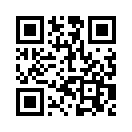 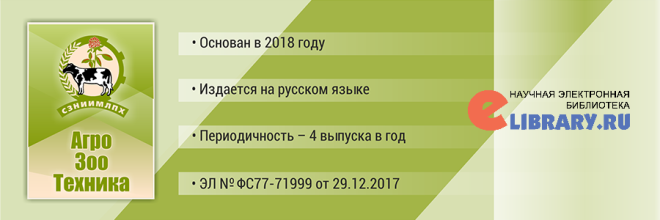 Тел.: 8 (8172) 59-78-43, 59-78-48Адрес электронной почты редакционной коллегии – azt-sznii@mail.ru_____________________________________________________________________________________Контакты: 160555, г. Вологда, с. Молочное, ул. Ленина, 14.Телефон, факс: 8 (8172) 59-78-43 (приемная), 59-78-48 (ученый секретарь)E-mail: sznii@list.ru; Сайт: sznii.vscc.ac.ru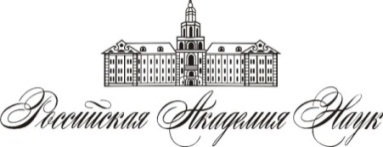 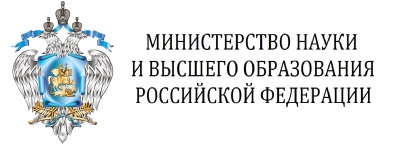 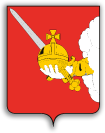 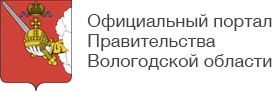 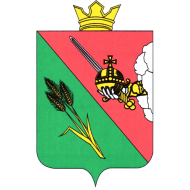 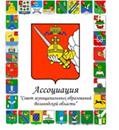 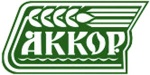 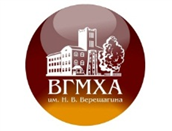 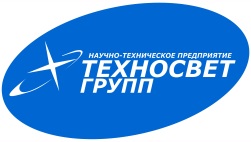 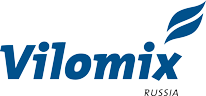 09:00 – 10:00Регистрация участниковПриветственная кофе-пауза (музыкальные композиции,  саксофон, Николай Ганьков)1 этаж, фойе большого актового зала10:00 – 10:20Открытие III научно-практической конференции«Аграрная наука на современном этапе: состояние, проблемы, перспективы»1 этаж, большой актовый зал (20 минут)Приветственное слово:Шабунова Александра Анатольевнадиректор ВолНЦ РАН, д.э.н. доцентГлазков Михаил Николаевичзаместитель Губернатора Вологодской области Поромонов Сергей Евгеньевичначальник Департамента сельского хозяйства и продовольственных ресурсов Вологодской областиЖестянников Сергей Геннадиевичглава Вологодского муниципального районаДенисова Марина Васильевнадепутат Законодательного собрания Вологодской областиАнищенко Николай Ивановичначальник управления социально-экономического развития села администрации Вологодского района, к.э.н.Приятелев Вячеслав Викторовичректор  ФГБОУ ВО ВоГУ, к.и.н. Задумкин Константин Алексеевичисполнительный директор Вологодского городского отделения Российского союза промышленников и предпринимателей, к.э.н.Пленарное заседание «Развитие сельскохозяйственной науки и производства»Модератор: Теребова Светлана Викторовна,зам. директора ВолНЦ РАН - директор СЗНИИМЛПХ, д.э.н., доцент1 этаж, большой актовый зал(100 минут)Пленарное заседание «Развитие сельскохозяйственной науки и производства»Модератор: Теребова Светлана Викторовна,зам. директора ВолНЦ РАН - директор СЗНИИМЛПХ, д.э.н., доцент1 этаж, большой актовый зал(100 минут)10:20 – 10:30Исторические подходы к методам селекционно-племенной работы в молочном скотоводствеАбрамова Наталья Ивановназаведующий отделом разведения  с.-х. животных  СЗНИИМЛПХ, к.с.-х.н., г. Вологда10:30 – 10:45К вопросу о направлениях разработки стратегии устойчивого развития сельских муниципальных образованийШулепов Евгений Борисович депутат Государственной Думы ФС РФ, г. Москва10:45 – 11:00Качественные корма как основа реализации селекционных достиженийКоновалов Александр Владимировичдиректор Ярославского НИИЖК – филиала ФНЦ ВИК им. В.Р. Вильямса, 
к.с.-х.н., г. Ярославль11:00 – 11:10Новые подходы в племенной работе с оборотным стадом КРСПрожерин Валентин Петрович главный научный сотрудник лаборатории животноводства Приморского филиала «Архангельский НИИСХ» ФГБУН ФИЦКИА РАН, д.с.-х.н., г. Архангельск11:10 – 11:20Перспективы усовершенствования технических требований к качеству кормов в национальных стандартахХудякова Хатима Каримовнаведущий научный сотрудник лаборатории физико-химических методов исследования  ФНЦ «ВИК им. В.Р. Вильямса», к.с.-х.н., г. Москва11:20 – 11:30Молекулярно-генетические методы исследования свинейКостюнина Ольга Васильевназаведующий  лабораторией ФНЦ животноводства – ВИЖ им. академика Л.К. Эрнста, д.б.н., г. Москва11:30 – 11:40Научно-образовательные центры Вологодской государственной молочнохозяйственной академии им. Н.В. ВерещагинаКузин Андрей Алексеевичпроректор по научной работе ФГБОУ ВО «Вологодская ГМХА им. Н.В. Верещагина», к.т.н., доцент, г. Вологда11:40 – 11:50Применение витаминно-минеральных добавок Vilomix (Дания) в животноводствеКириченко Владимир Геннадьевичпредставитель компании Vilomix, г. Москва11:50 – 12:00Презентация научных изданий СЗНИИМЛПХГусаров Игорь Владимировичзаведующий отделом кормов и кормления сельскохозяйственных животных  СЗНИИМЛПХ, к.б.н., г. Вологда12:00 – 13:00Обед для участников конференцииКафе «Витязь», с. Молочное, ул. Шмидта, 28Секция 1 «Современные аспекты разведения сельскохозяйственных животных»Модератор: Абрамова Наталья Ивановна,зав. отделом разведения сельскохозяйственных животных, к.с.-х.н.2 этаж, конференц-зал(195 минут)Секция 1 «Современные аспекты разведения сельскохозяйственных животных»Модератор: Абрамова Наталья Ивановна,зав. отделом разведения сельскохозяйственных животных, к.с.-х.н.2 этаж, конференц-зал(195 минут)13:00 – 13:10Развитие молочной отрасли Вологодской областиДубова Екатерина Анатольевнаначальник отдела животноводства и племенного дела Департамента сельского хозяйства и продовольствия Вологодской области, г. Вологда13:10 – 13:20Соблюдение обязательных требований, предъявляемых к организациям по племенному животноводству на территории Вологодской областиБалагурова Елена Владимировнаконсультант отдела животноводства и племенного дела Департамента сельского хозяйства и продовольствия Вологодской области, г. Вологда13:20 – 13:30Эффективность формирования селекционной группы отцов-быков в палево-пестрой популяции на разных уровнях управленияХаритонов Сергей Николаевичведущий научный сотрудник, ФНЦ животноводства – ВИЖ им. академика Л.К. Эрнста, д.с.-х. н., профессор, г. Москва13:30 – 13:40Влияние гомогенного и гетерогенного подборов на получение быков-производителей с учетом факторов врожденного иммунитета.Еремина Марина Александровнастарший научный сотрудник ФГБНУ ФНЦ животноводства – ВИЖ им. академика Л.К. Эрнста, д.с.-.х.н., г. Москва13:40 – 13:50Анализ результатов отелов коров отечественной популяции айрширского скотаТулинова Ольга Васильевнаведущий научный сотрудник ВНИИГРЖ, к.с-х.н., г.  С.-Петербург13:50 – 14:00Племенная ценность быков с разной кровностью по родственным породам айрширской группы молочного скотаВасильева Екатерина Николаевнастарший научный сотрудник ВНИИГРЖ, к.с-х.н.,  г. С.-Петербург14:00 – 14:10Динамика селекционно-генетических параметров производственных признаков коров первого отела Ленинградской популяции айрширского скотаСмотрова Елена Анатольевнамладший научный сотрудник ВНИИГРЖ, г. С.-Петербург14:10 – 14:20Компоненты фенотипической изменчивости по комплексу хозяйственно полезных признаков коров первого отела Ленинградской популяции айрширского скотаАрлимова Екатерина Владимировнанаучный сотрудник ВНИИГРЖ., г. С.-Петербург14:20 – 14:30Инбридинг в молочном скотоводствеШабанова Лариса Лолиевнаглавный зоотехник ОАО ПП «Вологодское», г. Вологда14:30 – 14:45Кофе-пауза      1 этаж, фойе большого актового зала14:45 – 14:55ОАО ПП «Череповецкое» на рынке племенной продукцииГоловастиков Виталий Сергеевичзаместитель генерального директора ОАО ПП «Череповецкое», г. Череповец14:55 – 15:06Модель оценки генотипа крупного рогатого скота с использованием иммуногенетических показателейАбрамова Марина Владимировназаведующий лабораторией селекции и разведения сельскохозяйственных животных ФГБНУ Ярославский НИИЖК – филиал ФНЦ ВИК им. В.Р. Вильямса, старший научный сотрудник, к.с.-х.н., г. Ярославль15:06 – 15:17Генетическая изменчивость количества и протяженности гомозиготных районов у различных пород кур на основании полногеномного генотипированияДементьева Наталия Викторовнаведущий научный сотрудник ВНИИГРЖ, к.б.н., г. С.-Петербург15:17 – 15:28Комплексная оценка племенной ценности свиней материнских пород на основе метода BLUP AM и селекционного индексаМельникова Екатерина Евгеньевназаведующий лабораторией, ведущий научный сотрудник ФГБНУ ФНЦ животноводства – ВИЖ им. академика Л.К. Эрнста, г. Москва15:28 – 15:39Анализ встречаемости и значение гаплотипа фертильности айрширского скота АН1Позовникова Марина Владимировнастарший научный сотрудник  ФГБНУ ФНЦ животноводства – ВИЖ им. академика Л.К. Эрнста, к.б.н., г. Москва15:39 – 15:50Генетические методы исследований и их использование для решения проблемных вопросов современного животноводстваИльина Анна Владимировназаведующий лабораторией генетики и биотехнологии ФГБНУ Ярославский НИИЖК – филиал ФНЦ ВИК им. В.Р. Вильямса, к.с.-х.н., г. Ярославль15:50 – 16:00Новые технологии светодиодного освещения в животноводствеГладин Дмитрий Викторовичтехнический директор ООО «Техносвет групп», к.т.н., г. Череповец16:00 – 16:15Обмен мнениямиСекция 2 «Кормопроизводство, механизация технологических процессов в растениеводстве»Модератор: Вахрушева Вера Викторовназав. отделом растениеводства, к.с.-х.н.1 этаж, малый актовый зал (195 минут)Секция 2 «Кормопроизводство, механизация технологических процессов в растениеводстве»Модератор: Вахрушева Вера Викторовназав. отделом растениеводства, к.с.-х.н.1 этаж, малый актовый зал (195 минут)13:00 – 13:15Стратегия развития нечерноземной зоны как инструмент повышения инвестиционной привлекательности Вологодской областиМаклахов Алексей Васильевичдиректор Института управления, экономики и юриспруденции ФГБОУ ВО ВоГУ, д.э.н., г. Вологда13:15 – 13:30Козлятник и люцерна в Центральном НечерноземьеТрузина Людмила Анатольевнастарший научный сотрудник  ФНЦ «ВИК им. В.Р. Вильямса», к.с.-х.н., г. Лобня13:30 – 13:45Урожайность и качество зерна яровой тритикале в условиях Ярославской области Цвик Галина Сергеевнанаучный сотрудник ЯрНИИЖК – филиал ФНЦ ВИК им. В.Р. Вильямса, к.с.-х.н., г. Ярославль13:45 – 14:00Продуктивность культур севооборота и баланс элементов питания при применении удобрений на дерново-подзолистой почве Чухина Ольга Васильевнадекан факультета агрономии и лесного хозяйства ФГБОУ ВО «Вологодская ГМХА им. Н.В. Верещагина», к.с.-х.н., доцент, г. Вологда14:00 – 14:15Использование озимой тритикале на силосСабирова Татьяна Павловнастарший научный сотрудник Ярославский НИИЖК – филиал ФНЦ ВИК им. В.Р. Вильямса, к.с.-.х.н., доцент, г. Ярославль14:15 – 14:30Опыт возделывания кипрея узколистного в смеси с крапивой двудомнойСтарковский Борис Николаевичдоцент кафедры растениеводства, земледелия и агрохимии ФГБОУ ВО «Вологодская ГМХА им. Н.В. Верещагина», к.с.-х.н., доцент, г. Вологда14:30 – 14:45Кофе-пауза       1 этаж, фойе большого актового зала14:45 – 15:00Влияние препаратов микробного происхождения на рост и продуктивность кормовых культурПлатонов Андрей Викторовичзаведующий лабораторией биоэкономики и устойчивого развития ФГБУН «Вологодский научный центр РАН», к.б.н, доцент, г. Вологда15:00 – 15:15Влияние погодных условий Вологодской области на валовый сбор кормовых культурШушков Роман Анатольевичдоцент кафедры технических систем в агробизнесе ФГБОУ ВО «Вологодская ГМХА им. Н.В. Верещагина», к.т.н., доцент, г. Вологда15:15 – 15:25Состав корма на долголетнем сенокосе при разных системах веденияЗапивалов Сергей Александровичнаучный сотрудник ФНЦ «ВИК им. В.Р. Вильямса», аспирант, г. Лобня15:25 – 15:40Определение производительности модулей нового универсального сушильного агрегатаКлючников Артем Сергеевичнаучный сотрудник Ярославского НИИЖК – филиал ФНЦ ВИК им. В.Р. Вильямса, г. Ярославль15:40 – 15:50Барабанная сушилка для измельченных кормов из трав с инфракрасным нагревомКузнецов Николай Николаевич декан инженерного факультета ФГБОУ ВО «Вологодская ГМХА им. Н.В. Верещагина», к.т.н., доцент, г. Вологда15:50 – 16:00Факторы риска при силосовании многолетних травМолодкин Вадим Юрьевичведущий специалист ООО ГК «АгроБалт трейд», к.с.-х.н., г. С.-Петербург16:00 – 16:15Обмен мнениямиСекция 3 «Перспективы кормления животных и развитие биотехнологий. Проблемы экологии»Модератор: Гусаров Игорь Владимирович,зав. отделом кормов и кормления сельскохозяйственных животных, к.б.н.1 этаж, большой актовый зал(195 минут)Секция 3 «Перспективы кормления животных и развитие биотехнологий. Проблемы экологии»Модератор: Гусаров Игорь Владимирович,зав. отделом кормов и кормления сельскохозяйственных животных, к.б.н.1 этаж, большой актовый зал(195 минут)13:00 – 13:09Результаты исследования микробиома рубца в связи со здоровьем и продуктивностью крупного рогатого скотаЛаптев Георгий Юрьевичдиректор ООО «БИОТРОФ», д.б.н., С.-Петербург13:09 – 13:18Оценка пищевого статуса молочных коровГусаров Игорь Владимировичзаведующий отделом кормов и кормления сельскохозяйственных животных  СЗНИИМЛПХ, к.б.н., г. Вологда13:18 – 13:27Влияние углеводно-протеинового отношения в рационах на продуктивность и обмен веществ высокопродуктивных коровГоловин Александр Витальевичглавный научный сотрудник отдела кормления сельскохозяйственных  животных ФНЦ животноводства – ВИЖ им. академика Л.К. Эрнста, д.с.-х.н., профессор, г. Москва13:27 – 13:36Использование минерального сорбента в кормлении телят молочного периодаЧабаев Магомед Газиевичглавный научный сотрудник отдела кормления сельскохозяйственных животных ФНЦ животноводства – ВИЖ им. академика Л.К. Эрнста, д.с.-х.н., профессор, г. Москва13:36 – 13:45Влияние обращенно-фазового сорбента на общеклинические и иммунологические показатели крови телят молочного периодаЦис Елена Юрьевнанаучный сотрудник отдела кормления с.-х. животных ФНЦ животноводства – ВИЖ им. академика Л.К. Эрнста, к.с.-х.н., г. Москва13:45 – 13:54Направления научных исследований в зубровом питомнике Приокско-Террасного заповедникаЗемлянко Ирина Ивановназаместитель директора по содержанию и разведению зубров – заведующий Центральным зубровым питомником, г. Москва13:54 – 14:03Некоторые аспекты химической безопасности кормления крупного рогатого скотаСотниченко Александр Ивановичначальник отдела контроля качества ООО НПЦ «Фокс и Ко», к.б.н., г. Москва14:03 – 14:12FAN BRU – установка для производства подстилки для КРСХаритонов Александр Геннадиевичначальник отдела продаж сектора утилизации животноводческих стоков ООО «Регионинвестагро», г. Волгоград14:12 – 14:21Эффективность производства молока при использовании различных технологий доения коровГоленцова Галина Игоревнааспирант ФГБНУ ВНИИплем, г. Москва14:21 – 14:30Кормление коров в транзитный период в условиях СХПК «ПЗ Майский»Касаткина Ирина Александровна главный зоотехник СХПК «Племзавод Майский», к.с.-х.н., доцент кафедры зоотехнии и биологии  ФГБОУ ВО «Вологодская ГМХА им. Н.В. Верещагина», г. Вологда 14:30 – 14:45Кофе-пауза        1 этаж, фойе большого актового зала14:45 – 14:54Оценка финансовой устойчивости предприятий в условиях технологической модернизации молочного скотоводстваАлексеев Андрей Александровичзаведующий отделом технологий животноводства Ярославский НИИЖК – филиал ФНЦ ВИК им. В.Р. Вильямса, г. Ярославль14:54 – 15:03Особенности кормления коз французской альпийской породы в условиях фермы «Chèvrerie de l'Est» (Франция)Шаталов Вячеслав Аркадьевич директор Международной онлайн школы козоводства, д.с.-х.н., г. Шпизен-Елверсберг, Германия15:03 – 15:12Микотоксины в животноводствеСмирнов Григорий Михайловичруководитель ИП Смирнов Григорий Михайлович, г. Ярославль15:12 – 15:21Выделение и изучение активных компонентов слизи кожи рыб как основы гемостатического препаратаФомина Любовь Леонидовнадоцент кафедры внутренних незаразных болезней, хирургии и акушерства  ФГБОУ ВО «Вологодская ГМХА им. Н.В. Верещагина», к.с.-х.н., доцент, г. Вологда15:21 – 15:30Функциональный кормовой продукт для сельскохозяйственных животных на основе молочной сывороткиПолянская Ирина Сергеевнадоцент кафедры технологии молока и молочных продуктов ФГБОУ ВО «Вологодская ГМХА им. Н.В. Верещагина», к.т.н.,  доцент, г. ВологдаТераевич Алла Сергеевнапреподаватель БП ОУ ВО «Вологодский аграрно-экономический колледж», г. ВологдаНеронова Елена Юрьевнадоцент кафедры технологии молока и молочных продуктов ФГБОУ ВО «Вологодская ГМХА им. Н.В. Верещагина», к.т.н., доцент, г. Вологда15:30 – 15:39Энергетическая кормовая добавка в кормлении высокопродуктивных коровСеркова Анна Николаевнааспирант кафедры зоотехнии и биологии ФГБОУ ВО «Вологодская ГМХА им. Н.В. Верещагина», г. Вологда15:39 – 15:48Рост и развитие мальков нильской тиляпии (Oreochromis niloticus) при использовании кормовой добавки пробиотического  действия ЭнзимспоринМаслова Татьяна Феодосьевнааспирант кафедры зоотехнии и биологии ФГБОУ ВО «Вологодская ГМХА им. Н.В. Верещагина», г. Вологда15:48 – 16:00Влияние ферментативно-пробиотических добавок на микрофауну рубца и молочную продуктивность коровБурцева Наталья Владимировнаинженер-исследователь лаборатории биоэкономики и устойчивого развития ФГБУН Вологодский научный центр РАН, магистрант, г. Вологда16:00 – 16:15Обмен мнениями16:15 – 17:0017:00 – 17:30Подведение итогов конференции. Деловое общениеКультурная программа. Выступление кавер группы «BalaBand»1 этаж, большой актовый залЭкспозицияМесто проведенияВремя работы«Старая книга»Библиотека (2 этаж)9.00 – 12.0013.00 – 16.00Научные издания СЗНИИМЛПХБиблиотека (2 этаж)9.00 – 12.0013.00 – 16.00Музейная экспозицияМузей (1 этаж)9.00 – 10.0012.00 – 13.00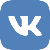 szniimlph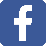   szniimlph   sznii.vscc.ac.ru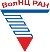 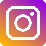 szniimlph